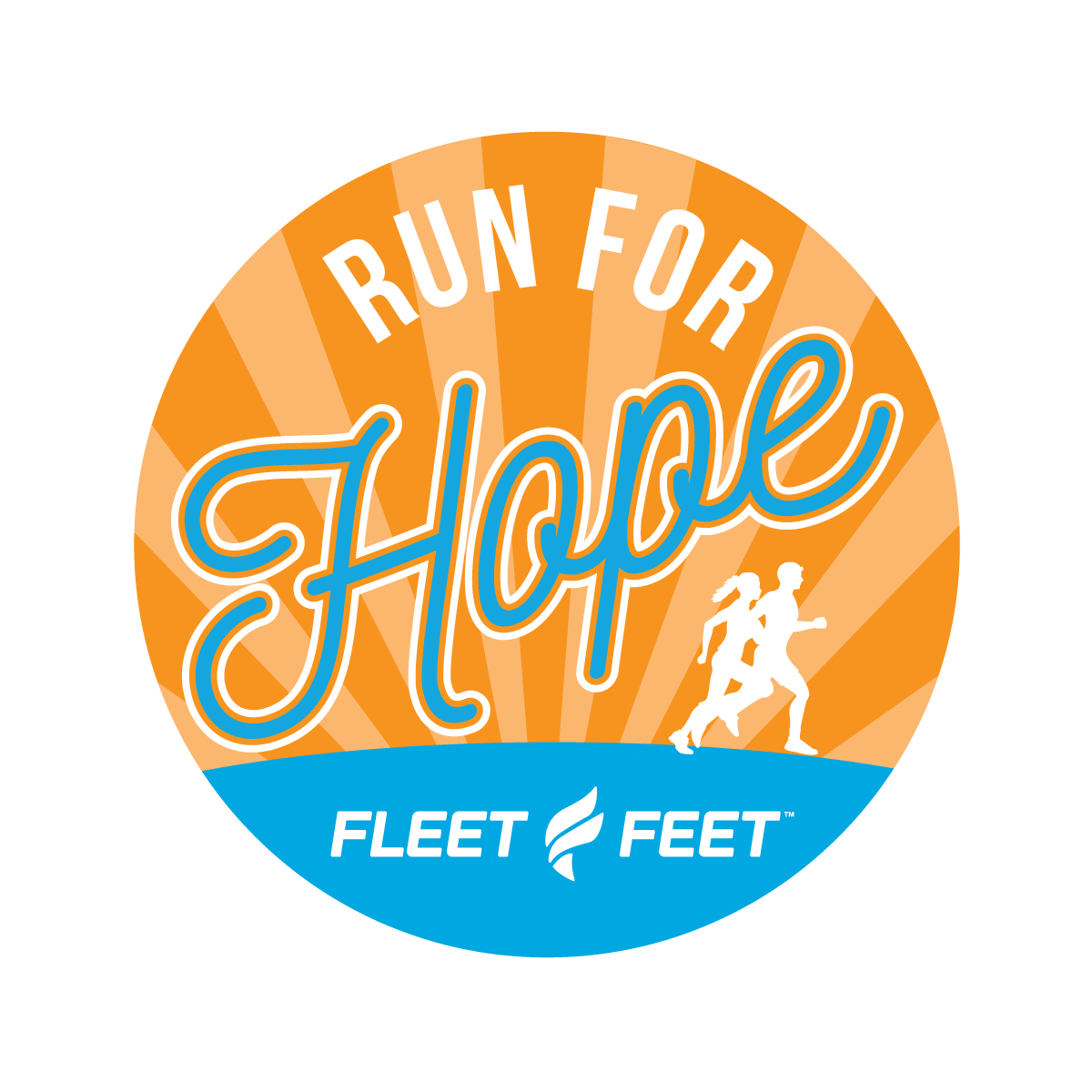 Run For HopeWe would like to invite you to join us as a Sponsor for the 10th Annual Run For Hope on April 7th, 2024 to benefit Home Sweet Home Ministries. Proceeds from this event will touch the lives of the hungry, homeless, and hurting by providing them with food, shelter, and hope.  Events include a 10K, 5K and Kids Run.  Sponsorship opportunities are listed below.  We expect approximately 250 runners to participate and an additional 50 volunteers, family members, and supporters will be in attendance.$250 sponsorshipLogo and link to sponsor website on race registration web pageMultiple sponsorship recognition posts on social mediaLarge logo on back of race t-shirtTwo complimentary race entries and t-shirtsOpportunity to set up an informational table or booth on race dayPlacement of promotional item in the race goodie bag$100 sponsorshipProportionally sized logo on back of race t-shirtPlacement of promotional item in the race goodie bagOne complimentary race entry and t-shirtLogo on race web pageSponsorship recognition on social media***We are extremely grateful for your consideration of a sponsorship that supports an organization that gives the necessary tools for changed lives and renewed hope for individuals in need in our community, our goal for this year is to raise $10,000 to benefit the services of Home Sweet Home Ministries any help you can give is greatly appreciated***2024 Run For HopeSponsorship Form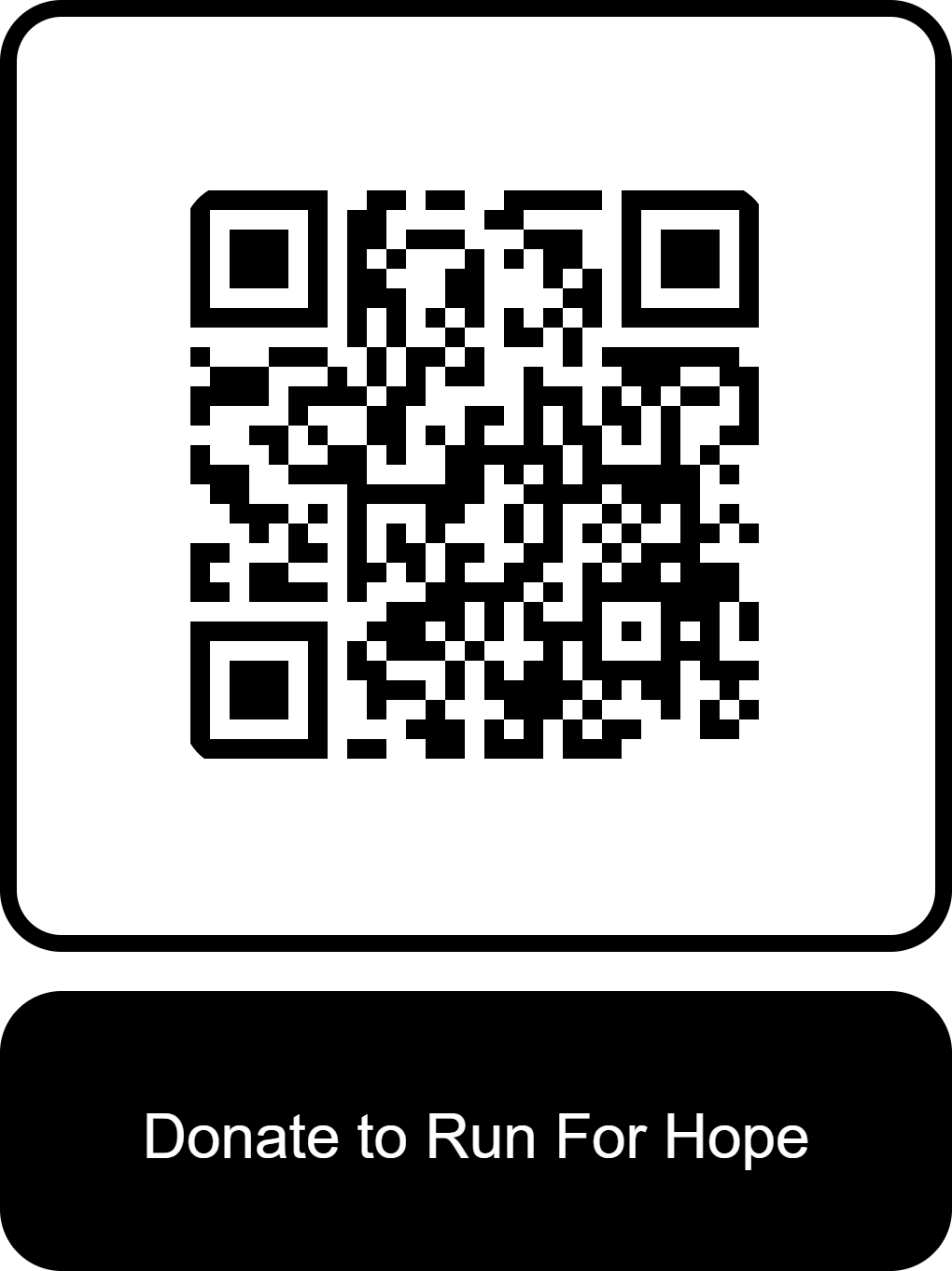 Feel free to either return this form with your check payable to Fleet Feet Bloomington 105 Krispy Kreme Drive #5Bloomington, IL 61704OR (new this year!) use the QR Code above to send your donation!You will receive a receipt for your donation from Home Sweet Home Ministries after the race on April 7th, 2024Please send high quality version of company logo to julie@fleetfeetbloomington.comAll sponsorship donations are greatly appreciated, but in order to be on the t-shirt or receive a race entry with t-shirt we must have your information by March 22nd, 2024https://www.fleetfeet.com/s/bloomington/races/run-for-hopeName of OrganizationName of OrganizationContact Person / TitleContact Person / TitleAddressAddressTelephoneTelephoneEmailEmailSponsorship LevelAmount Enclosed:  $